JanuaryFebruaryMarch1: 9: 16: 23: 31: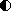 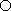 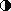 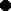 7: 14: 21:1: 8: 15: 22: 30:AprilMayJune6: 13: 21: 29:6: 12: 21: 28:4: 11: 19: 27:JulyAugustSeptember3: 11: 19: 26:2: 9: 17: 24: 31:8: 16: 22: 30:OctoberNovemberDecember8: 15: 22: 29:7: 13: 20: 28:6: 13: 20: 28: